	     CADET COLLEGE FATEH JANG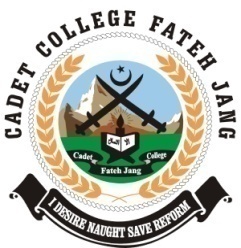                                                             FOR OFFICIAL USE ONLY                               CLASS ________   REGISTRATION NO:  __________   PC NO: __________                                              STATUS - ADMISSION GRANTED / NOT GRANTEDINSTRUCTIONSFILL IN THE FORM IN CAPITAL LETTERS & GIVE VALID POSTAL ADDRESS, TELEPHONE NOS, MOBILE NUMBERS.ATTACH THREE RECENT PASSPORT SIZE PHOTOGRAPH & COPY OF NADRA FORM B.ATTACH 9TH CLASS PASSING MARKSHEET ISSUED BY BOARD.ATTACH A PHOTOCOPY OF THE PARENT’S (FATHER & MOTHER) OR PHOTOCOPY OF GUARDIAN’S NADRA CNIC ID CARD.PAY ENTRY TEST BANK CHALLAN FEE OF RS 2000/- PKR IN ANY MCB BANK COUNTRY-WIDE BRANCH.APPLICATION FORM WITHOUT PAID BANK CHALLAN WILL NOT BE ACCEPTED.SEND APPLICATION FORM ALONG WITH BANK CHALLAN & DOCUMENTS TO COLLEGE ADDRESS BY POST/COURIER SERVICE.READ THE COLLEGE RULES AND REGULATIONS MENTIONED ON COLLEGE WEBSITE https://www.ccf.edu.pk
11TH CLASS COMBINATION SELECTION (MARK / TICK ONLY ONE DESIRED FIELD):	          PRE-MEDICAL                                      PRE- ENGINEERING               	                       COMPUTER SCIENCE      CANDIDATE PARTICULARS1.     NAME OF THE CANDIDATE ______________________________________________________________________________2.     DATE OF BIRTH __________ (DD/MM/YY),   MOTHER TONGUE _________________, DOMICILE: _____________________3.      AGE AS ON 1ST JUNE 2022   YEAR _______ MONTH(S) ______, NADRA B-FORM No:   _________-________________-____ 4.     RELIGION ___________________,     SECT. _______________   HEIGHT ______________   Ft/Inch,     WEIGHT _________KG.FATHER’S / GUARDIAN PARTICULARS5.     FATHER / GUARDIAN FULL NAME ________________________________________________________________________6.     PRESENT POSTAL / MAILING ADDRESS ____________________________________________________________________        _____________________________________________________________________________________________________        _____________________________________________________________________________________________________7.    PERMANENT ADDRESS (As per CNIC NADRA ID card) _________________________________________________________        _____________________________________________________________________________________________________        _____________________________________________________________________________________________________ 8.    CNIC NADRA ID CARD NO.  9.    OCCUPATION ______________________________    MONTHLY INCOME IN PKR/- _________________________________ 10.  LANDLINE PTCL WITH AREA CODE: _________    _________________     WHATSAPP NUMBER    ______________________ 11.  MOBILE NO’S: ___________________________      ______________________________    ___________________________ 12.   EMAIL: _________________________________________    NATIONALITY: ______________________________________IN CASE OF EMERGENCY13.    FULL NAME: ______________________________________, RELATION WITH APPLICANT: __________________________ 14.    CNIC NADRA ID CARD NO. 15.    PRESENT ADDRESS ____________________________________________________________________________________          ____________________________________________________________________________________________________16.    MOBILE NO. ___________________________________	 LANDLINE PTCL WITH AREA CODE: _______    ________________ EDUCATION17.    LAST STUDIED SCHOOL / INSTITUTION NAME _______________________________________________________________18.    NAME OF BOARD (9TH) _________________________________    9TH BOARD ROLL NO. ______________________________19.   YEAR: _________      MARKS OBT. :    _______________   TOTAL MARKS:    ____________ PERCENTAGE: _______________ %20.    NAME OF BOARD (10TH CLASS) _________________________________    10TH ROLL NO. ______________________________21.   YEAR: _________ (IF RESULT ANNOUNCED) MARKS OBT. :    ___________   TOTAL MARKS:    ________ PERCENTAGE: _____ %IF 10TH CLASS RESULT AWAITED, ATTACH A COPY OF 9TH CLASS BOARD MARKSHEETENTRY TEST CENTER
22.     SELECT EXAMINATION           CENTER    FEE DETAILUNDERTAKING
I _________________________________ Father / Guardian of ___________________________________do hereby solemnly      undertake and affirm that I have read and understood the rules and regulations as given in the prospectus / website.I do undertake to abide by the rules and regulations and also with the changes incorporated / amended from time to time.             I shall abide by the College Rules and accept Principal’s decision in all academic and disciplinary matters concerning my child.         I also affirm that all information provided by me in this form is correct and according to the best of my knowledge and belief.    Date: _________________________                         			   _______________________________________									         Signature of the Father / Guardian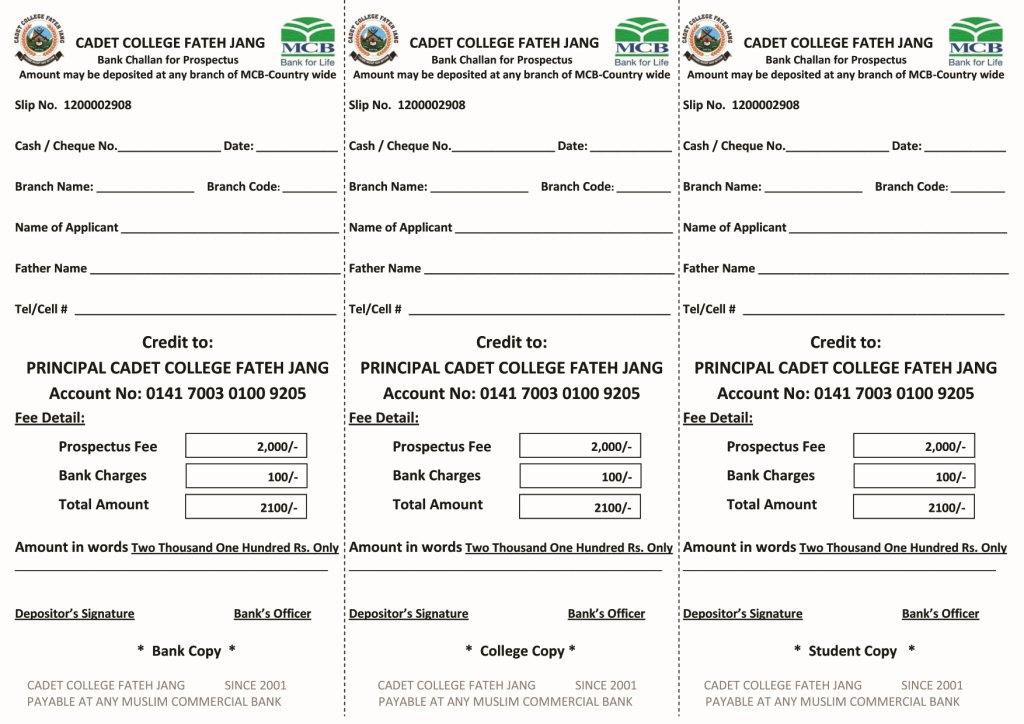 